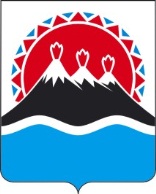 г. Петропавловск-Камчатский		                                15 ноября 2013 года В соответствии с частью 8 Порядка образования общественных советов при исполнительных органах государственной власти Камчатского края, утвержденного постановлением Правительства Камчатского края от 23.08.2013 № 370-П «Об общественных советах при исполнительных органах государственной власти Камчатского края», в целях формирования общественного совета при Министерстве образования и науки Камчатского краяПРИКАЗЫВАЮ:1. Создать рабочую группу по отбору кандидатов и подготовке предложений по результатам анкетирования кандидата в члены общественного совета при Министерстве образования и науки Камчатского края (далее – рабочая группа).2. Утвердить состав рабочей группы в составе согласно приложению.Министр                                                                                               В.Л. Тюменцев			                                                                                                             Приложение   к   приказу                                                                                                     Министерства образования                                                                                            и науки Камчатского края                                                                                           от 15.11.2013  № 1443 Составрабочей группы по отбору кандидатов и подготовке предложений по результатам анкетирования кандидата в члены общественного совета при Министерстве образования и науки Камчатского краяМИНИСТЕРСТВО ОБРАЗОВАНИЯ И НАУКИКАМЧАТСКОГО КРАЯ ПРИКАЗ № 1443О создании рабочей группыТюменцев Виктор Леонидович- Министр образования и науки Камчатского края, руководитель рабочей группы;СивакВиктория Ивановна- заместитель Министра образования и науки Камчатского края, заместитель руководителя рабочей группы;Качкина Ирина Анатольевна- специалист-эксперт отдела правовой и организационно-кадровой работы Министерства образования и науки Камчатского края, секретарь рабочей группы;Члены рабочей группы:КоротковаАлександра Юрьевна- заместитель Министра образования и науки Камчатского края;НиколенкоНаталья Николаевна- начальник отдела - главный бухгалтер отдела экономического, бухгалтерского и ресурсного обеспечения Министерства образования и науки Камчатского края; Переверзева Светлана ИвановнаПрозороваЕлена ВикторовнаВеликановаОльга Николаевна- начальник отдела правовой и организационно-кадровой работы Министерства образования и науки Камчатского края;- начальник отдела региональной политики и образовательных программ;- начальник отдела воспитательной работы и дополнительного образования Министерства образования и науки Камчатского края. 